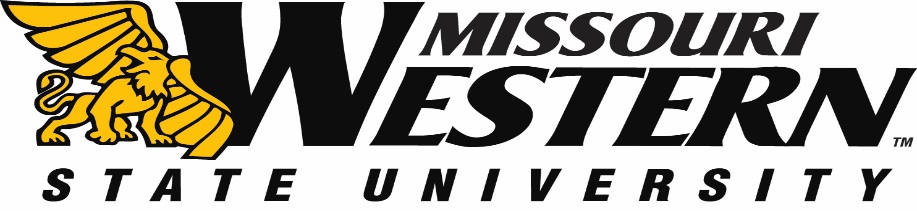 BID SPECIFICATION SHEET FOR FB19-002LOONEY GYM PAINTINGScope:Provide material and labor to prepare and paint walls in the Looney Complex Main Arena including all masonry, metal beams and posts, conduits, wall molding, vent covers, doors/frames, window frame, etc.Bid Specification: (Base bid)During project protect floor and bleachers from overspray, drips, etc. Use of a lift may require plywood to be used under lift when driving around the Arena. Check with MWSU before putting lift on the floor. Patch walls/fill holes prior to painting.Paint all walls (neutral color chosen by MWSU) from ceiling line to baseboard using 1 coat primer and 2 coats of finish paint. Do not paint the baseboard. On walls paint all masonry, metal posts and beams, vent covers, conduits, firehose boxes, any previously painted drains/piping, etc. Prep and paint entire advertisement board on South wall. On upper level on North side paint wall above chair back seating in the balcony including hallways leading to main building and including the sound booth walls. Clean/prep/paint all doors/frames and window frame using 1 coat high adhesion primer and 2 coats finishTimeline of project will be scheduled by MWSU but please provide estimated duration of project. Clean up and haul away all debris. No hazardous materials may be thrown in MWSU dumpsters. Accepted paint and finishes:Primer for walls including all masonry, metal beams and posts, etc.PPG – Gripper primerSW – PrepRite ProBlockFinish paint for walls including masonry, metal beams and posts, etc.Ben Moore - Corotech Pre-Catalyzed Waterborne EpoxyPPG - Pitt-Glaze Pre-Catalyzed Waterborne EpoxyMetal doors and framesPrimer – Ben Moore - Stix, SW - Extreme BondFinish - PPG – 7 Line Industrial EnamelGarage door and frame Same primer and finish as listed above for wallsBID SPECIFICATION SHEET FOR FB19-002LOONEY GYM PAINTINGBase bidBid Amount $__________________________________________________Alternate #1Paint all walls Black (not including the 4 corner “bump outs”) from ceiling line to baseboard using 1 coats primer and 2 coats finish. Do not paint the baseboard. Bid Amount $__________________________________________________Alternate #2Paint “bump outs” in all 4 corners of the Arena gold. Bid Amount $__________________________________________________Alternate #3Paint garage door (Arena side) and frame wall colorBid Amount $__________________________________________________Alternate #4Above lower chair back seating on the North side paint transition wall that goes from Arena ceiling and drops down to the balcony ceiling. To include wall and all metal structure. Bid Amount $__________________________________________________Company _________________________________________________Phone Number:________________________________________________Authorized Signature 						   Date ______________Return this pricing sheet with your bid.  Include any addendum(s) with your initials.  Pricing must be FOB Missouri Western State University.All questions should be directed to Purchasing Manager, Kelly Sloan, (816) 271-4465, purchase@missouriwestern.eduMissouri Western reserves the right to accept or reject any or all items of this bid.Include with your bid:Bid Bond in the amount of 5%Signed & Notarized Affidavit of Work Authorization (see attached) and completed MOU signature pages. E-verifyThis will be a prevailing wage project.Bidders must submit a notarized Affidavit of Work Authorization and completed MOU signature pages, per attached memorandum dated January 2014, with their bids.Annual Wage Order Number 25 is currently in effect.  A copy of this order will be attached separately once bid is awarded.A Certificate of Liability Insurance will also be required with MWSU listed as an additional insured and a performance bond.Missouri Revised Statute Chapter 292.675 went into effect on August 28, 2008, all on-site employees are required to complete the ten-hour safety training program.PREVAILING WAGE PROJECT INFORMATIONTO:			ALL BIDDERS FROM:           	MISSOURI WESTERN STATE UNIVERSITYDATE:  		January 2014RE:			ADDITIONAL BID SUBMISSION REQUIREMENTSPlease review Missouri statute, 285.530 RSMo, regarding employment of unauthorized aliens. Pursuant to RSMo 285.530 (1), No business entity or employer shall knowingly employ, hire for employment, or continue to employ an unauthorized alien to perform work within the State of Missouri, and (2), the bidder must affirm its enrollment and participation in a federal work authorization program with respect to the employees proposed to work in connection with the services requested herein by:Submitting a completed, notarized copy of AFFIDAVIT OF WORK AUTHORIZATION (attached) and,Providing documentation affirming the bidder’s enrollment and participation in a federal work authorization program (see below) with respect to the employees proposed to work in connection with the services requested herein.A copy of RSMo 285.530 can be viewed in its entirety at:http://www.moga.mo.gov/statutes/C200-299/2850000530.HTME-Verify is an example of a federal work authorization program.  Acceptable enrollment and participation documentation consists of completed copy of the E-Verify Memorandum of Understanding (MOU).  A sample of the MOU is included.   For vendors that are not already enrolled and participating in a federal work authorization program, E-Verify is available at:http://www.dhs.gov/files/programs/gc_1185221678150.shtmThe successful bidder will be required to submit a notarized Affidavit of Work Authorization and the completed MOU signature pages (the last three pages) with their bid.  A bid that does not include these items will be deemed Non-responsive.WORK AUTHORIZATION AFFIDAVITPURSUANT TO R.S.Mo. §285.530(For all bids in excess of $5,000.00)Effective 1/1/09State of Missouri		)				)ssCounty of Buchanan		)Comes now ________________________________ (Name of Business Entity Authorized Representative) as _____________________ (Position/Title) first being duly sworn on my oath, affirm __________________________ (Business Entity Name) is enrolled and will continue to participate in the E-Verify federal work authorization program with respect to employees hired after enrollment in the program who are proposed to work in connection with the services related to contract(s) with the State of Missouri for the duration of the contract(s), if awarded in accordance with subsection 2 of section 285.530, RSMo.  I also affirm that ____________________________ (Business Entity Name) does not and will not knowingly employ a person who is an unauthorized alien in connection with the contracted services provided under the contract(s) for the duration of the contract(s), if awarded.In Affirmation thereof, the facts stated above are true and correct.  (The undersigned understands that false statements made in this filing are subject to the penalties provided under section 575.040, RSMo.)Subscribed and sworn to before me this _____________ of ___________________.  I am 						(DAY)		(MONTH, YEAR)commissioned as a notary public within the County of _____________________, State of  							(NAME OF COUNTY)_______________________, and my commission expires on _________________.	(NAME OF STATE)						(DATE)Authorized Representative’s SignaturePrinted NameTitleDateE-Mail AddressE-Verify Company ID NumberSignature of NotaryDate